Опубликовано в районной газете «Воскресенская жизнь» № 30 (9855), № 34 (9859), № 36 (9861)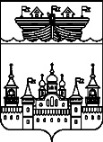 ЗЕМСКОЕ СОБРАНИЕ ВОСКРЕСЕНСКОГО МУНИЦИПАЛЬНОГО РАЙОНА НИЖЕГОРОДСКОЙ ОБЛАСТИРЕШЕНИЕ21 июня 2019 года	№49Об утверждении Порядка проведения конкурса по отбору кандидатур на должностьглавы местного самоуправления Воскресенского муниципального района Нижегородской областиВ соответствии со статьёй 36 Федерального закона от 6 октября 2003 года № 131-ФЗ «Об общих принципах организации местного самоуправления в Российской Федерации», статьёй 4 Закона Нижегородской области от 5 ноября 2014 года №152-З «Об отдельных вопросах организации местного самоуправления в Нижегородской области», Уставом Воскресенского муниципального района Нижегородской области,Земское собрание района решило:1.Утвердить прилагаемый Порядок проведения конкурса по отбору кандидатур на должность главы местного самоуправления Воскресенского муниципального района Нижегородской области.2.Отменить решение Земского собрания Воскресенского муниципального района от 2 октября 2015 года № 89 «Об утверждении Положения о порядке и условиях проведения конкурса на замещение вакантной должности главы администрации Воскресенского муниципального района Нижегородской области». 3.Настоящее решение вступает в силу со дня его официального опубликования.4.Опубликовать настоящее решение в районной газете «Воскресенская жизнь». Глава местного самоуправления района 		А.В.БезденежныхУТВЕРЖДЕН решением Земского собранияВоскресенского муниципального районаНижегородской областиот 21 июня 2019 года № 49ПОРЯДОКпроведения конкурса по отбору кандидатур на должность главы местного самоуправления Воскресенского муниципального района Нижегородской областиНастоящий Порядок разработан в соответствии с Федеральным законом от 06.10.2003 № 131-ФЗ «Об общих принципах организации местного самоуправления в Российской Федерации», Федеральным законом от 12.06.2002 № 67-ФЗ «Об основных гарантиях избирательных прав и права на участие в референдуме граждан Российской Федерации», Федеральным законом от 25.12.2008 № 273-ФЗ «О противодействии коррупции», Законом Нижегородской области от 07.03.2008 № 20-З «О противодействии коррупции в Нижегородской области», Законом Нижегородской области от 05.11.2014 № 152-З «Об отдельных вопросах организации местного самоуправления в Нижегородской области», Уставом Воскресенского муниципального района и определяет порядок проведения конкурса по отбору кандидатур на должность главы местного самоуправления Воскресенского муниципального района Нижегородской области, в том числе порядок формирования и организации деятельности конкурсной комиссии, условия конкурса, порядок проведения конкурса, порядок принятия решений конкурсной комиссией по результатам конкурса.1.Общие положения1.1.Целью конкурса является отбор на альтернативной основе кандидатур на должность главы местного самоуправления Воскресенского муниципального района Нижегородской области из числа претендентов, представивших документы для участия в конкурсе.1.2.Конкурс по отбору кандидатур на должность главы местного самоуправления Воскресенского муниципального района Нижегородской области объявляется решением Земского собрания Воскресенского муниципального района Нижегородской области (далее - Земское собрание).1.3.Одновременно с решением об объявлении конкурса должно быть принято решение о формировании конкурсной комиссии. В решении указывается персональный состав конкурсной комиссии, назначаемый Земским собранием.1.4.Не позднее дня, следующего за днём принятия решений, указанных в пунктах 1.2 и 1.3 настоящего Порядка, Земское собрание в письменной форме уведомляет Губернатора Нижегородской области об объявлении конкурса и начале формирования конкурсной комиссии.1.5.Решение Земского собрания об объявлении конкурса, информационное сообщение (объявление) о проведении конкурса по отбору кандидатур на должность главы местного самоуправления Воскресенского муниципального района  Нижегородской области (далее – конкурс) подлежат опубликованию в соответствии с Уставом Воскресенского муниципального района в районной газете «Воскресенская жизнь» не менее чем за 20 дней до дня проведения конкурса.1.6.В решении Земского собрания об объявлении конкурса указываются:1)дата, место и время проведения конкурса;2)срок приёма документов (дата начала и дата окончания), место и время приёма документов, подлежащих представлению в конкурсную комиссию;3)условия конкурса.1.7.В информационном сообщении (объявлении) о проведении конкурса указываются:1)дата, время и место проведения конкурса;2)срок приёма документов (дата начала и дата окончания), место и время приёма документов, подлежащих представлению в конкурсную комиссию;3)условия конкурса;4)перечень документов, необходимых для участия в конкурсе и требования к их оформлению;5)сведения об источнике дополнительной информации о конкурсе (адрес, телефон, контактное лицо).2.Порядок формирования и организация деятельности конкурсной комиссии2.1.Проведение конкурса осуществляет конкурсная комиссия. Конкурсная комиссия формируется на период проведения конкурса.2.2.Общее число членов конкурсной комиссии составляет 8 человек.Половина членов конкурсной комиссии назначается Земским собранием, другая половина – Губернатором Нижегородской области.2.3.Не может быть членом конкурсной комиссии гражданин, изъявивший желание участвовать в конкурсе по отбору кандидатур на должность главы местного самоуправления.Полномочия члена конкурсной комиссии прекращаются в случае, если он изъявил желание участвовать в конкурсе по отбору кандидатур на должность главы местного самоуправления. При этом решения конкурсной комиссии, Земского собрания или Губернатора Нижегородской области не требуется.2.4.Основной формой деятельности конкурсной комиссии являются заседания.Заседание комиссии считается правомочным, если на нем присутствует не менее двух третей от установленной численности конкурсной комиссии.Решение конкурсной комиссии принимается большинством голосов от установленной численности членов конкурсной комиссии2.5.Конкурсная комиссия при проведении конкурса:-рассматривает документы, представленные для участия в конкурсе;-проводит собеседование;-обеспечивает соблюдение равенства прав кандидатов в соответствии с законодательством Российской Федерации и Нижегородской области;-при необходимости привлекает к работе экспертов;-рассматривает заявления и вопросы, возникающие в процессе проведения конкурса;-определяет результаты конкурса.2.6.Конкурсная комиссия состоит из председателя, заместителя председателя и членов конкурсной комиссии.Председатель, заместитель председателя конкурсной комиссии избираются на первом заседании конкурсной комиссии большинством голосов от установленной численности членов конкурсной комиссии (Приложение 4).Конкурсная комиссия считается сформированной с момента назначения органами, указанными в пункте 2.2. настоящего порядка, всех её членов.Секретарь конкурсной комиссии не входит в состав конкурсной комиссии и не участвует в принятии решений конкурсной комиссии.Секретарём конкурсной комиссии является управляющий делами администрации Воскресенского муниципального района Нижегородской области.2.7.Председатель конкурсной комиссии:2.7.1.Созывает комиссию, ведёт её заседания. 2.7.2.Определяет порядок работы конкурсной комиссии.2.7.3.Организует проверку документов, представленных гражданами.2.7.4.Подписывает протоколы и иные документы конкурсной комиссии.2.7.5.Представляет конкурсную комиссию в отношениях с кандидатами, иными гражданами, государственными органами, органами местного самоуправления, организациями, средствами массовой информации и общественными объединениями.2.7.6.Представляет на заседании представительного органа муниципального образования принятое по результатам конкурса решение конкурсной комиссии.2.8.Заместитель председателя конкурсной комиссии выполняет полномочия председателя конкурсной комиссии во время его отсутствия, а также выполняет поручения председателя конкурсной комиссии.2.9.Секретарь конкурсной комиссии:2.9.1.Ведёт протоколы заседаний конкурсной комиссии2.9.2.Оформляет выписки из протоколов заседаний конкурсной комиссии.2.9.3.Оповещает членов конкурсной комиссии о дате, времени и месте заседания конкурсной комиссии.2.9.4.Осуществляет приём документов у граждан, претендующих на должность главы местного самоуправления района.2.9.5.По поручению председателя конкурсной комиссии направляет запросы для проверки сведений, представленных гражданами, подавшими заявление об участии в конкурсе по отбору кандидатур на должность главы местного самоуправления района, в установленном федеральным законодательством порядке.2.9.6.Выполняет поручения председателя конкурсной комиссии.2.9.7.Информирует кандидатов в случаях и способами, установленными настоящим Порядком, о решениях, принятых конкурсной комиссией.2.9.8.Решает иные вопросы, связанные с организационным обеспечением деятельности конкурсной комиссии.2.10.Члены конкурсной комиссии имеют право:2.10.1.Получать информацию о деятельности конкурсной комиссии, в том числе знакомиться с документами и материалами, непосредственно связанными с проведением конкурса.2.10.2.Выступать на заседании конкурсной комиссии, вносить предложения по вопросам повестки дня заседания конкурсной комиссии.2.10.3.В случае несогласия с решением конкурсной комиссии высказывать особое мнение в письменном виде.2.11.На заседании конкурсной комиссии ведётся протокол, в котором указывается: 2.11.1.Дата, время и место проведения заседания конкурсной комиссии.2.11.2.Установленное число членов конкурсной комиссии, число членов конкурсной комиссии, присутствующих на заседании.2.11.3.Вопросы повестки дня заседания конкурсной комиссии и фамилии докладчиков.2.11.4.Список лиц, выступивших на заседании конкурсной комиссии.2.11.5.Результаты голосования по каждому вопросу.2.11.6.Принятые конкурсной комиссией решения.Протокол подписывается председателем, заместителем председателя и членами конкурсной комиссии, присутствующими на заседании.2.12.Вопрос о ведении видео- и аудиозаписи на заседании конкурсной комиссии разрешается по решению конкурсной комиссии, принимаемому большинством голосов от установленного числа членов конкурсной комиссии.О ведении видео- и аудиозаписи гражданин уведомляется на заседании конкурсной комиссии устно.2.13.Материально-техническое обеспечение деятельности конкурсной комиссии осуществляется администрацией Воскресенского муниципального района Нижегородской области. 3.Условия конкурса 3.1.Участник конкурса может быть выдвинут:1) Губернатором Нижегородской области;2) депутатским объединением (фракцией) в Земском собрании;3) группой депутатов Земского собрания численностью не менее одной трети от установленного числа депутатов;4) политической партией;5) иным общественным объединением.3.2.Кандидатом на должность главы местного самоуправления Воскресенского муниципального района не может быть зарегистрирован гражданин, который на день проведения конкурса имеет в соответствии с Федеральным законом от 12.06.2002 № 67-ФЗ «Об основных гарантиях   избирательных прав и права на участие в референдуме граждан Российской Федерации» ограничения пассивного избирательного права для избрания выборным должностным лицом местного самоуправления.3.3.При проведении конкурса кандидаты имеют равные права. Граждане могут участвовать в конкурсе независимо от того, какие должности они занимают на дату его проведения.3.4.Для участия в конкурсе гражданин, претендующий на должность главы местного самоуправления Воскресенского муниципального района Нижегородской области, представляет секретарю конкурсной комиссии в сроки, время и место приёма документов, указанные в решении Земского собрания о проведении конкурса, заявление в письменной форме (Приложение 1) об участии в конкурсе с обязательством прекратить деятельность, не совместимую со статусом главы местного самоуправления Воскресенского муниципального района Нижегородской области, в случае его назначения на должность главы местного самоуправления Воскресенского муниципального района Нижегородской области (далее - заявление).Вместе с заявлением гражданин представляет следующие документы:1) решение о выдвижении участника конкурса органом либо лицом, предусмотренными пунктом 3.1 настоящего Порядка.2) собственноручно заполненную и подписанную анкету по форме в соответствии с приложением к распоряжению Правительства Российской Федерации от 26 мая 2005 года № 667-р «Об утверждении формы анкеты, представляемой гражданином Российской Федерации, поступающим на государственную гражданскую службу Российской Федерации или на муниципальную службу в Российской Федерации».3) паспорт или иной документ, заменяющий паспорт гражданина, и его копию (документ возвращается кандидату после установления личности и заверения подлинности его копии лицом, принимающим документы).4) если гражданин менял фамилию, или имя, или отчество - копии соответствующих документов.5) копию трудовой книжки или иных документов, подтверждающих трудовую (служебную) деятельность гражданина, заверенные нотариально или кадровой службой по месту работы (службы) или лицом, принимающим документы (при условии предъявления подлинников документов).6) документы об образовании и (или) о квалификации, а также, по желанию гражданина, документы, подтверждающие присвоение или повышение квалификации по результатам дополнительного профессионального образования, документы о присвоении учёной степени, учёного звания и их копии (документы возвращаются гражданину после заверения подлинности их копий лицом, принимающим документы).7) свидетельство о постановке физического лица на учёт в налоговом органе по месту жительства на территории Российской Федерации и его копию (при наличии), (документ возвращается гражданину после заверения подлинности его копии лицом, принимающим документы).8) копию страхового свидетельства обязательного пенсионного страхования (при наличии);9) справку о наличии (отсутствии) судимости и (или) факта уголовного преследования либо о прекращении уголовного преследования по реабилитирующим основаниям, выданную в порядке и по форме, установленной Приказом Министерства внутренних дел Российской Федерации от 07.11.2011 № 1121 «Об утверждении Административного регламента Министерства внутренних дел Российской Федерации по предоставлению государственной услуги по выдаче справок о наличии (отсутствии) судимости и (или) факта уголовного преследования либо о прекращении уголовного преследования»;10) письменное уведомление о том, что кандидат не имеет счетов (вкладов), не хранит наличные денежные средства и ценности в иностранных банках, расположенных за пределами территории Российской Федерации, не владеет и (или) не пользуется иностранными финансовыми инструментами (Приложение 2);11) заключение медицинской организации по форме, утвержденной Приказом Минздравсоцразвития России от 14 декабря 2009 года № 984н;12) документы воинского учёта - для граждан, пребывающих в запасе, и лиц, подлежащих призыву на военную службу;13) две фотографии (цветные или черно-белые, на глянцевой или на матовой бумаге) размером 3 x 4 см, без уголка.3.5.Граждане, претендующие на замещение муниципальной должности главы местного самоуправления района и подавшие заявления на участие в конкурсе, направляют в период со дня выдвижения их кандидатур до дня принятия решения об избрании на должность уполномоченному лицу Земского собрания района сведения о своих доходах, расходах, об имуществе и обязательствах имущественного характера, а также о доходах, расходах, об имуществе и обязательствах имущественного характера своих супруг (супругов) и несовершеннолетних детей (далее - сведения) для последующего предоставления Губернатору Нижегородской области. Сведения о своих доходах, а также сведения о доходах своих супруги (супруга) и несовершеннолетних детей из всех источников (включая заработную плату, пенсию, пособия, иные выплаты) за календарный год,  предшествующий году подачи документов для участия в конкурсе, а также сведения о своём имуществе и обязательствах имущественного характера, а также об имуществе и обязательствах имущественного характера своих супруги (супруга) и несовершеннолетних детей по состоянию на первое число месяца, предшествующего месяцу подачи документов для участия в конкурсе, предоставляются по форме справки, утверждённой Указом Президента Российской Федерации от 23.06.2014 № 460 «Об утверждении формы справки о доходах, расходах, об имуществе и обязательствах имущественного характера и внесении изменений в некоторые акты Президента Российской Федерации».Уполномоченное лицо Земского собрания в течение 14 календарных дней со дня получения сведений, указанных в настоящем пункте, направленных гражданами, претендующими на замещение муниципальной должности, проводит их анализ и обеспечивает представление сведений Губернатору Нижегородской области путём направления в уполномоченный орган по профилактике коррупционных и иных правонарушений.3.6.Все документы, указанные в пункте 3.4. настоящего Порядка, подаются одновременно.3.7.Подавая заявление, гражданин подтверждает своё согласие на обработку персональных данных.3.8.Копии документов принимаются только при представлении подлинников документов.3.9.Документы представляются в конкурсную комиссию в срок, установленный решением Земским собранием района. По истечении данного срока документы на конкурс не принимаются.3.10.Гражданин вправе представить в конкурсную комиссию письменное заявление об отказе от участия в конкурсе по форме согласно приложению 3 к настоящему Порядку. Со дня поступления указанного заявления в конкурсную комиссию участник конкурса считается снявшим свою кандидатуру.4. Порядок проведения конкурса4.1.Конкурс проводится при наличии не менее двух участников конкурса, представивших документы в конкурсную комиссию.4.2.В случае если менее двух участников конкурса представили в конкурсную комиссию документы в срок, установленный в решении Земского собрания, конкурсная комиссия принимает решение об обращении к Земскому собранию с ходатайством о переносе даты проведения конкурса.При принятии Земским собранием решения о переносе даты проведения конкурса документы единственного участника конкурса, представившего документы в установленный срок, сохраняются в конкурсной комиссии и рассматриваются совместно с документами, представленным участниками конкурса в срок, установленный решением Земского собрания о переносе даты проведения конкурса.4.3.Неявка участника конкурса для участия в конкурсе в день проведения конкурса считается отказом от участия в конкурсе.4.4.При проведении конкурса конкурсная комиссия оценивает участников конкурса на основании представленных ими документов и процедуры собеседования, направленной на выявление профессиональных и личностных качеств участников конкурса.4.5.Кандидатом на должность главы местного самоуправления (далее - кандидат) может быть зарегистрирован гражданин, который на день проведения конкурса не имеет в соответствии с Федеральным законом от 12 июня 2002 года № 67-ФЗ «Об основных гарантиях избирательных прав и права на участие в референдуме граждан Российской Федерации» ограничений пассивного избирательного права для избрания выборным должностным лицом местного самоуправления.Рассмотрение представленных на конкурс документов осуществляется в отсутствие участников конкурса.При рассмотрении документов и сведений, представленных участниками конкурса, конкурсная комиссия проверяет их на соответствие требованиям, установленным пунктами 3.1, 3.2 и 3.4 настоящего Порядка.4.6.Конкурсная комиссия поочерёдно рассматривает документы зарегистрированных кандидатов и проводит собеседование с каждым  кандидатом.Собеседование начинается с представления кандидатом концепции развития муниципального образования, после чего члены конкурсной комиссии вправе задавать вопросы кандидату.При собеседовании конкурсная комиссия оценивает кандидатов по следующим критериям:знания в сферах государственного и муниципального управления, опыт руководящей работы, системность и периодичность повышения профессионального уровня;знание кандидатами Конституции Российской Федерации, Устава Нижегородской области, Устава муниципального образования, а также федеральных и областных законов, нормативных правовых актов Нижегородской области, муниципальных нормативных правовых актов применительно к исполнению соответствующих должностных обязанностей.4.7.При проведении конкурсного отбора кандидатов, предпочтительными требованиями к профессиональному образованию и профессиональным знаниям и навыкам для осуществления главой местного самоуправления Воскресенского муниципального района Нижегородской области полномочий по решению вопросов местного значения и отдельных государственных полномочий, переданных органам местного самоуправления, являются наличие: 1)высшего образования не ниже уровня специалитета, магистратуры;2)не менее четырёх лет стажа муниципальной службы или стажа работы по специальности, направлению подготовки;3)стаж работы на руководящих должностях в области финансов, права, промышленного производства, иных отраслях экономики или социальной сферы не менее трёх лет либо стаж муниципальной или государственной службы соответственно на высших или главных муниципальных (государственных) должностях муниципальной (государственной) службы не менее трёх лет, либо стаж работы на постоянной основе на выборных муниципальных (государственных) должностях не менее трёх лет.Под руководящей должностью в настоящем Порядке понимается должность руководителя, заместителя руководителя государственного органа, органа местного самоуправления, организации, а также должность руководителя структурного подразделения указанных органов или организаций, установленная законом, учредительными документами, иными актами, определяющими статус указанных органов и организаций, в должностные обязанности которой входит руководство деятельностью указанных органов и организаций.5.Решение конкурсной комиссии и порядок оформления результатов конкурса5.1.Определение результатов конкурса и отбор кандидатур для предоставления Земскому собранию района осуществляется в отсутствии кандидатов путём проведения открытого голосования членов конкурсной комиссии по каждому кандидату большинством голосов от установленного числа членов конкурсной комиссии.5.2.По результатам конкурса конкурсная комиссия представляет Земскому собранию не менее двух зарегистрированных кандидатов на должность главы местного самоуправления района.5.3.По итогам проведённого конкурса конкурсная комиссия принимает одно из следующих решений:1)о представлении участников конкурса на рассмотрение Земскому собранию Воскресенского муниципального района. В данном решении могут содержаться также рекомендации конкурсной комиссии в отношении каждого из кандидатов об избрании на должность главы местного самоуправления;2)о признании конкурса несостоявшимся в следующих случаях:-в случае, если в конкурсную комиссию не представлены документы на участие в конкурсе ни одним участником конкурса;-в случае наличия только одного участника конкурса, подавшего заявление на участие в конкурсе;-в случае, если в результате проведения конкурса отсутствуют зарегистрированные кандидаты на должность главы местного самоуправления или зарегистрирован только один кандидат;-в случае, если на любом из этапов проведения конкурса остался только один участник конкурса.-подачи всеми участниками конкурса заявлений об отказе от участия в конкурсе.5.4.Решение конкурсной комиссии по результатам конкурса оформляется протоколом (приложение 5), который подписывается всеми принявшими участие в голосовании членами конкурсной комиссии. При равенстве голосов членов конкурсной комиссии решающим является голос её председателя.5.5.Член конкурсной комиссии, не согласный с решением конкурсной комиссии, вправе выразить в письменной форме своё особое мнение, которое должно быть приложено к протоколу заседания конкурсной комиссии.5.6.В случае если по итогам голосования большинство членов конкурсной комиссии от установленного числа членов конкурсной комиссии, проголосовало только за одного кандидата или большинство голосов не получил ни один из кандидатов, конкурсная комиссия на заседании принимает решение об обращении к Земскому собранию с ходатайством об объявлении повторного конкурса.Указанное решение в день его принятия направляется в Земское собрание, а также доводится до сведения единственного кандидата, набравшего большинство голосов от установленного числа членов конкурсной комиссии (при наличии такового).При принятии Земским собранием решения об объявлении повторного конкурса единственный кандидат, получивший большинство голосов от установленного числа членов конкурсной комиссии, сохраняет статус кандидата и рассматривается совместно с кандидатами, подавшими документы для участия в конкурсе, который объявлен решением Земского собрания об объявлении повторного конкурса.5.7.Решение конкурсной комиссии о кандидатах, отобранных по результатам конкурса для представления Земскому собранию для решения вопроса о назначении на должность главы местного самоуправления Воскресенского муниципального района, протоколы заседаний конкурсной комиссии и иные документы направляются секретарём конкурсной комиссии в Земское собрание для принятия решения об избрании главы местного самоуправления Воскресенского муниципального района в течение 5 календарных дней со дня проведения конкурса.5.8.Секретарь конкурсной комиссии информирует участников конкурса о результатах конкурса в письменной форме не позднее 3 календарных дней со дня заседания конкурсной комиссии.5.9.Кандидат, избранный главой местного самоуправления Воскресенского муниципального района, обязан в пятидневный срок после принятия Земским собранием решения об избрании главы местного самоуправления Воскресенского муниципального района представить копию приказа (иного документа) об освобождении его от обязанностей, несовместимых со статусом выборного должностного лица, либо копии документов, удостоверяющих подачу в установленный срок заявления об освобождении от указанных обязанностей.5.10.В случае если кандидат, избранный главой местного самоуправления Воскресенского муниципального района, не выполнит требование, предусмотренное пунктом 5.9 настоящего Порядка, Земское собрание отменяет своё решение об избрании главы местного самоуправления Воскресенского муниципального района. В этом случае объявляется новый конкурс по отбору кандидатур на должность главы местного самоуправления Воскресенского муниципального района в соответствии с процедурой, установленной разделами 1-5 настоящего Порядка.5.11.В случае признания конкурса несостоявшимся, либо в случае непринятия Земским собранием решения об избрании главы местного самоуправления из числа кандидатов, отобранных конкурсной комиссией по результатам конкурса для назначения на должность главы местного самоуправления Воскресенского муниципального района, Земское собрание принимает решение о повторном проведении конкурса в соответствии с настоящим Порядком.В случаях, указанных в абзаце первом настоящего пункта, персональный состав и полномочия членов ранее сформированной конкурсной комиссии сохраняются.6.Заключительные положения6.1.Информация о результатах конкурса подлежит опубликованию в соответствии с Уставом муниципального образования.6.2.Документы кандидатов и граждан, не прошедших конкурсный отбор в конкурсе, могут быть им возвращены по письменному заявлению по истечении трёх лет со дня завершения конкурса. До истечения указанного срока документы хранятся в Земском собрании, после чего подлежат передаче в архив.6.3.Расходы, связанные с участием в конкурсе (проезд к месту проведения конкурса и обратно, наём жилого помещения, проживание, пользование услугами средств связи всех видов), осуществляются гражданами за счёт собственных средств.6.4.Споры, связанные с проведением конкурса, разрешаются в судебном порядке.В конкурсную комиссию по отборукандидатур на должность главы местного самоуправления Воскресенского муниципального района Нижегородской областиот________________________________,                                                                                               (Ф.И.О. заявителя полностью)_________________________________,проживающего по адресу: _____________________________________________,_________________________________,_________________________________, тел.: _____________________________,Заявление.Прошу допустить меня к участию в конкурсе по отбору кандидатур на должность главы местного самоуправления Воскресенского муниципального района Нижегородской области.Подтверждаю, что сведения, содержащиеся в представленных документах, достоверны и не являются подложными.Обязуюсь в случае избрания прекратить деятельность, несовместимую со статусом главы муниципального образования.К настоящему заявлению прилагаю:1)решение о выдвижении участника конкурса;2)собственноручно заполненную и подписанную анкету по форме в соответствии с приложением к распоряжению Правительства Российской Федерации от 26 мая 2005 года № 667-р «Об утверждении формы анкеты, представляемой гражданином Российской Федерации, поступающим на государственную гражданскую службу Российской Федерации или на муниципальную службу в Российской Федерации»;3)копию паспорта или иного документа, заменяющего  паспорт гражданина;4)если гражданин менял фамилию, или имя, или отчество - копии соответствующих документов;5)копию трудовой книжки или иных документов, подтверждающих трудовую (служебную) деятельность гражданина, заверенные нотариально или кадровой службой по месту работы (службы) или лицом, принимающим документы (при условии предъявления подлинников документов);6)документы об образовании и (или) о квалификации, а также, по желанию гражданина, документы, подтверждающие присвоение или повышение квалификации по результатам дополнительного профессионального образования, документы о присвоении учёной степени, учёного звания и их копии;7)свидетельство о постановке физического лица на учёт в налоговом органе по месту жительства на территории Российской Федерации и его копию (при наличии); 8)копию страхового свидетельства обязательного пенсионного страхования (при наличии);9)справку о наличии (отсутствии) судимости и (или) факта уголовного преследования либо о прекращении уголовного преследования по реабилитирующим основаниям, выданную в порядке и по форме, установленной Приказом Министерства внутренних дел Российской Федерации от 07.11.2011 № 1121 «Об утверждении Административного регламента Министерства внутренних дел Российской Федерации по предоставлению государственной услуги по выдаче справок о наличии (отсутствии) судимости и (или) факта уголовного преследования либо о прекращении уголовного преследования»;10)письменное уведомление о том, что кандидат не имеет счетов (вкладов), не хранит наличные денежные средства и ценности в иностранных банках, расположенных за пределами территории Российской Федерации, не владеет и (или) не пользуется иностранными финансовыми инструментами;11)заключение медицинской организации по форме, утверждённой Приказом Минздравсоцразвития России от 14 декабря 2009 года № 984н;12)копии документов воинского учёта - для граждан, пребывающих в запасе, и лиц, подлежащих призыву на военную службу;13)две фотографии (цветные или черно-белые, на глянцевой или на матовой бумаге) размером 3 x 4 см, без уголка._________________________ (подпись) "__" _________ 20__ г.Даю согласие в соответствии со статьёй 9 Федерального закона от 27.07.2006 № 152-ФЗ «О персональных данных» на обработку и использование моих персональных данных, содержащихся в настоящем заявлении и приложенных к нему документах, с целью обеспечения моего участия в конкурсе по отбору кандидатур на должность главы местного самоуправления Воскресенского муниципального района Нижегородской области._________________________ (подпись) "__" _________ 20__ г.С перечнем запретов, ограничений и обязанностей, налагаемых на лиц, замещающих муниципальные должности, установленным статьёй 12.1 Федерального закона от 25.12.2008 № 273-ФЗ «О противодействии коррупции», Федеральным законом от 3 декабря 2012 года №230-ФЗ «О контроле за соответствием расходов лиц, замещающих государственные должности, и иных лиц их доходам», Федеральным законом от 07.05.2013 № 79-ФЗ «О запрете отдельным категориям лиц открывать и иметь счета (вклады), хранить наличные денежные средства и ценности в иностранных банках, расположенных за пределами территории Российской Федерации, владеть и (или) пользоваться иностранными финансовыми инструментами» ознакомлен(а)._________________________ (подпись) "__" _________ 20__ г."__" _________ 20__ г. _______________________________________                                       (подпись, фамилия лица, принявшего документы)                                                  В конкурсную комиссию по отбору кандидатур                                                    на должность главы местного самоуправления                                                                Воскресенского муниципального района                                                  Нижегородской областиот __________________________________________, (Ф.И.О. заявителя полностью)____________________________________________,проживающего по адресу: __________________________________________________________________,____________________________________________,тел.: ________________________________________,ЗаявлениеЯ _____________________________________________________________(Ф.И.О.)_____________  г.р., __________________________________________________                                                         (паспорт, серия, номер, кем, когда выдан)___________________________________________________________________ставлю в известность конкурсную комиссию о том, что не имею счетов (вкладов), не храню наличные денежные средства и ценности в иностранных банках, расположенных за пределами территории Российской Федерации, не владею и не пользуюсь иностранными финансовыми инструментами."__" ___________ 20__ г.  _______________/________________/        (подпись)                                                        В конкурсную комиссию по отбору кандидатур на должность главы местногосамоуправления Воскресенского муниципальногорайона Нижегородской областиот _______________________________________, (Ф.И.О. заявителя полностью)_________________________________________, проживающего по адресу: ____________________ _________________________________________, тел.: ____________________________________,ЗаявлениеЯ, _________________________________________________________________(Ф.И.О.)_____________ г.р., __________________________________________________       (паспорт, серия, номер, кем, когда выдан)___________________________________________________________________отказываюсь от участия в конкурсе по отбору кандидатур на должность главы местного самоуправления."__" ___________ 20__ г.                                  _______________/________________/     (подпись)ПРОТОКОЛ № 1заседания конкурсной комиссиипо отбору кандидатур на должность главы местного самоуправленияВоскресенского муниципального района Нижегородской областиПрисутствовали:1. _________________________________________________________________2. _________________________________________________________________3. _________________________________________________________________4. _________________________________________________________________5. _________________________________________________________________6. _________________________________________________________________7. _________________________________________________________________8. _________________________________________________________________Отсутствовали:____________Кворум для принятия решений имеется. Повестка дня:1. О распределении обязанностей1.1. СЛУШАЛИ:Об избрании председателя конкурсной комиссии________________________________________________________________ГОЛОСОВАЛИ: "за" ___________"против" __________"воздержались" _________РЕШИЛИ:Избрать председателем конкурсной комиссии___________________________________________________________________1.2. СЛУШАЛИ:Об избрании заместителя председателя конкурсной комиссии________________________________________________________________ГОЛОСОВАЛИ: "за" ___________"против" __________"воздержались" _________РЕШИЛИ:Избрать заместителем председателя конкурсной комиссии__________________________________________________________________ Председатель __________________ _____________________________________            (подпись)                                        (расшифровка подписи)Заместитель председателя ________________ ____________________________                                                    (подпись)                       (расшифровка подписи)Члены комиссии:_________________ ______________________________ (подпись)                                      (расшифровка подписи)_________________ ______________________________ (подпись)                                      (расшифровка подписи)_________________ ______________________________ (подпись)                                      (расшифровка подписи)_________________ ______________________________ (подпись)                                      (расшифровка подписи)_________________ ______________________________ (подпись)                                     (расшифровка подписи)_________________ ______________________________ (подпись)                                     (расшифровка подписи)ПРОТОКОЛ № 2заседания конкурсной комиссиипо отбору кандидатур на должность главы местного самоуправленияВоскресенского муниципального района Нижегородской областиПрисутствовали:1. _________________________________________________________________2. _________________________________________________________________3. _________________________________________________________________4. _________________________________________________________________5. _________________________________________________________________6. _________________________________________________________________7. _________________________________________________________________8. _________________________________________________________________ (Ф.И.О. председателя, заместителя председателя, членов конкурсной комиссии)Отсутствовали:____________Кворум для принятия решений имеется.Повестка дня:I.Рассмотрение представленных документов участников конкурса и регистрация в качестве кандидатов на должность главы местного самоуправления Воскресенского муниципального района Нижегородской области.II.Оценка кандидатов на основании представленных ими документов и собеседование с кандидатами на должность главы местного самоуправления Воскресенского муниципального района Нижегородской области.III.Отбор кандидатов для представления Земскому собранию для решения вопроса о назначении на должность главы местного самоуправления Воскресенского муниципального района Нижегородской области.I.Рассмотрение представленных документов участников конкурса и регистрация  в качестве кандидатов на должность главы местного самоуправления Воскресенского муниципального района Нижегородской области. СЛУШАЛИ:1)__________________________________________________________________2)__________________________________________________________________(фамилии и инициалы участников конкурса, представивших документы на конкурс)ВЫСТУПИЛИ:___________________________________________________________________ГОЛОСОВАЛИ:РЕШИЛИ:1)зарегистрировать в качестве кандидата на должность главы местного самоуправления Воскресенского муниципального района Нижегородской области участника конкурса ________________________________ (Ф.И.О.)  2)зарегистрировать в качестве кандидата на должность главы местного самоуправления Воскресенского муниципального района Нижегородской области участника конкурса ________________________________ (Ф.И.О.)  II.Оценка кандидатов на основании представленных ими документов и собеседование с кандидатами на должность главы местного самоуправления Воскресенского муниципального района Нижегородской области.СЛУШАЛИ:___________________________________________________________________1.Собеседование с кандидатом ________________________________________                                                    (Ф.И.О.)ВЫСТУПИЛИ:________________________________________________________________Вопросы к кандидату  и краткие ответы на них:1) ____________________________________________________________________________________________________________________________________2) ____________________________________________________________________________________________________________________________________2. Собеседование с кандидатом_________________________________________                                         (Ф.И.О.)ВЫСТУПИЛИ:_________________________________________________________________Вопросы к участнику конкурса краткие ответы на них:1) ____________________________________________________________________________________________________________________________________2) ____________________________________________________________________________________________________________________________________ГОЛОСОВАЛИ:РЕШИЛИ:Считать, что:1) участник конкурса ___________________________ обладает (не обладает)                                                             (Ф.И.О.)необходимыми профессиональными и личностными качествами для замещения должности главы местного самоуправления района.2) участник конкурса ___________________________ обладает (не обладает)                                                             (Ф.И.О.)необходимыми профессиональными и личностными качествами для замещения должности главы местного самоуправления  района.3.Отбор кандидатов для представления Земскому собранию для решения вопроса о назначении на должность главы местного самоуправления Воскресенского муниципального района Нижегородской области.СЛУШАЛИ:__________________________________________________________________ВЫСТУПИЛИ:_______________________________________________________________ГОЛОСОВАЛИ:РЕШИЛИ:Отобрать по результатам конкурса для представления Земскому собранию для решения вопроса о назначении на должность главы местного самоуправления Воскресенского муниципального района Нижегородской области следующих кандидатов:1) _________________________________________________________________2) _________________________________________________________________(Ф.И.О. кандидата)Председатель __________________ _____________________________________              (подпись)                                        (расшифровка подписи)Заместитель председателя ________________ ____________________________                                                    (подпись)                       (расшифровка подписи)Члены комиссии:_________________ ______________________________ (подпись)                                      (расшифровка подписи)_________________ ______________________________ (подпись)                                      (расшифровка подписи)_________________ ______________________________ (подпись)                                      (расшифровка подписи)_________________ ______________________________ (подпись)                                      (расшифровка подписи)_________________ ______________________________ (подпись)                                     (расшифровка подписи)_________________ ______________________________ (подпись)                                     (расшифровка подписи) Приложение 1к Порядку проведения конкурсапо отбору кандидатур на должностьглавы местного самоуправленияВоскресенского муниципального района Нижегородской областиПриложение 2к Порядку проведения конкурсапо отбору кандидатур на должностьглавы местного самоуправленияВоскресенского муниципального района Нижегородской областиПриложение 3к Порядку проведения конкурсапо отбору кандидатур на должностьглавы местного самоуправленияВоскресенского муниципального района Нижегородской областиПриложение 4к Порядку проведения конкурсапо отбору кандидатур на должностьглавы местного самоуправленияВоскресенского муниципального района Нижегородской областиПриложение 5к Порядку проведения конкурсапо отбору кандидатур на должностьглавы местного самоуправленияВоскресенского муниципального района Нижегородской области№ п/пФ.И.О. участника конкурсаКоличество голосовКоличество голосов№ п/пФ.И.О. участника конкурса"За""Против"1.2.№ п/пФ.И.О. участника конкурсаКоличество голосовКоличество голосов№ п/пФ.И.О. участника конкурса"За""Против"1.2.№ п/пФ.И.О. участника конкурсаКоличество голосовКоличество голосов№ п/пФ.И.О. участника конкурса"За""Против"1.2.